Приложение 1ОПРОСНЫЙ ЛИСТНА РАЗРАБОТКУ, ИЗГОТОВЛЕНИЕ И ПОСТАВКУ НЕФТЕГАЗОВОГО СЕПАРАТОРА (НГС)ТЕХНИЧЕСКИЕ ХАРАКТЕРИСТИКИПриложение №1.1 
Свойства и состав нефтегазовой жидкости.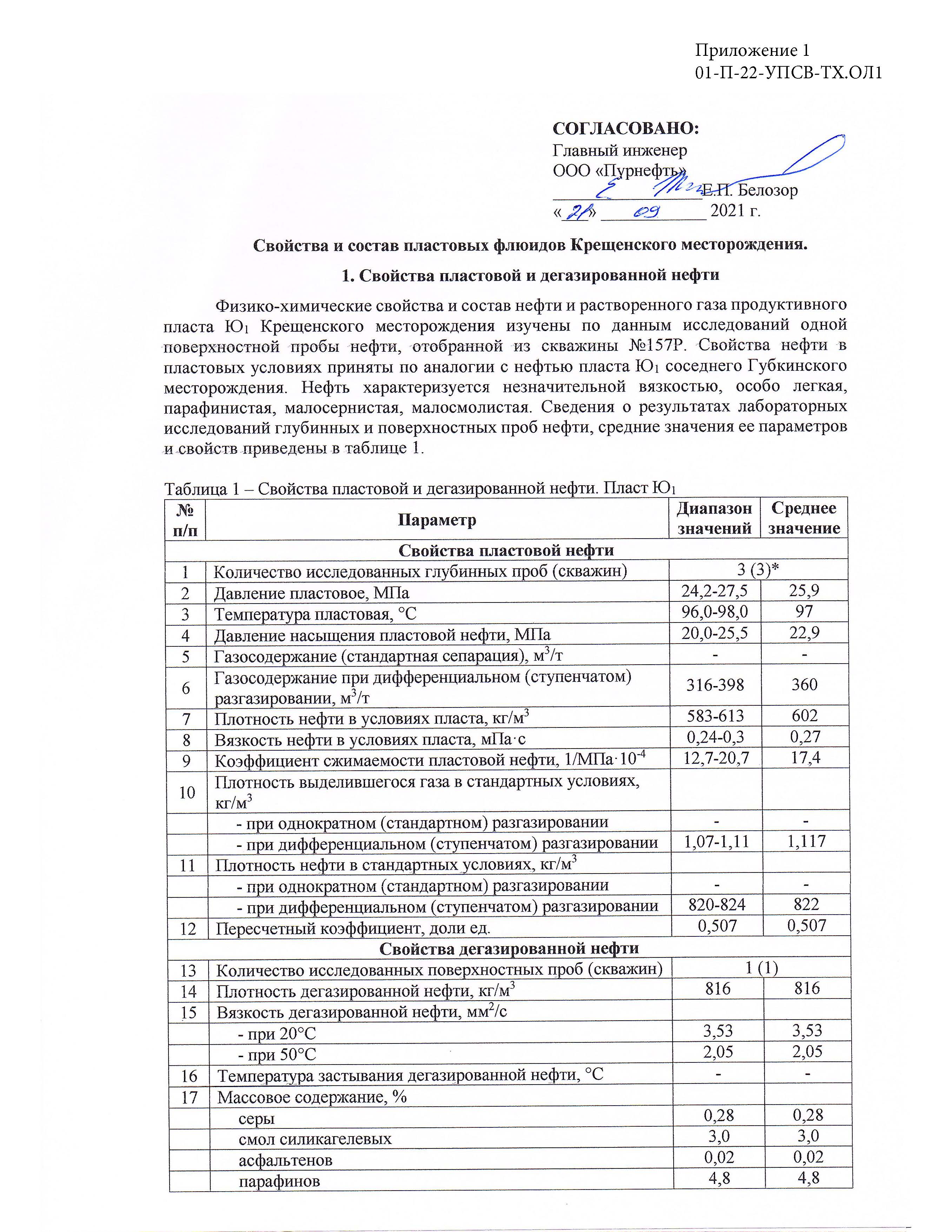 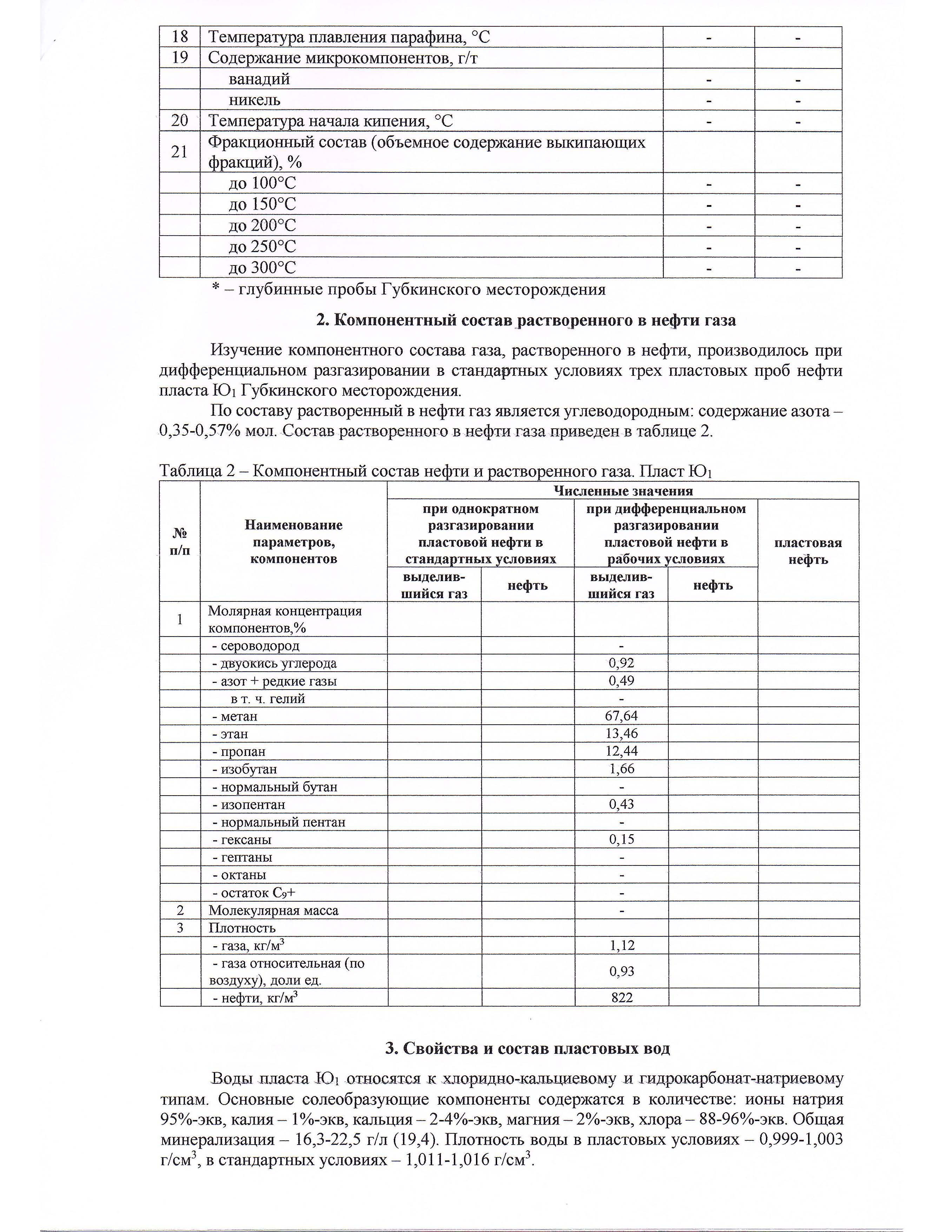 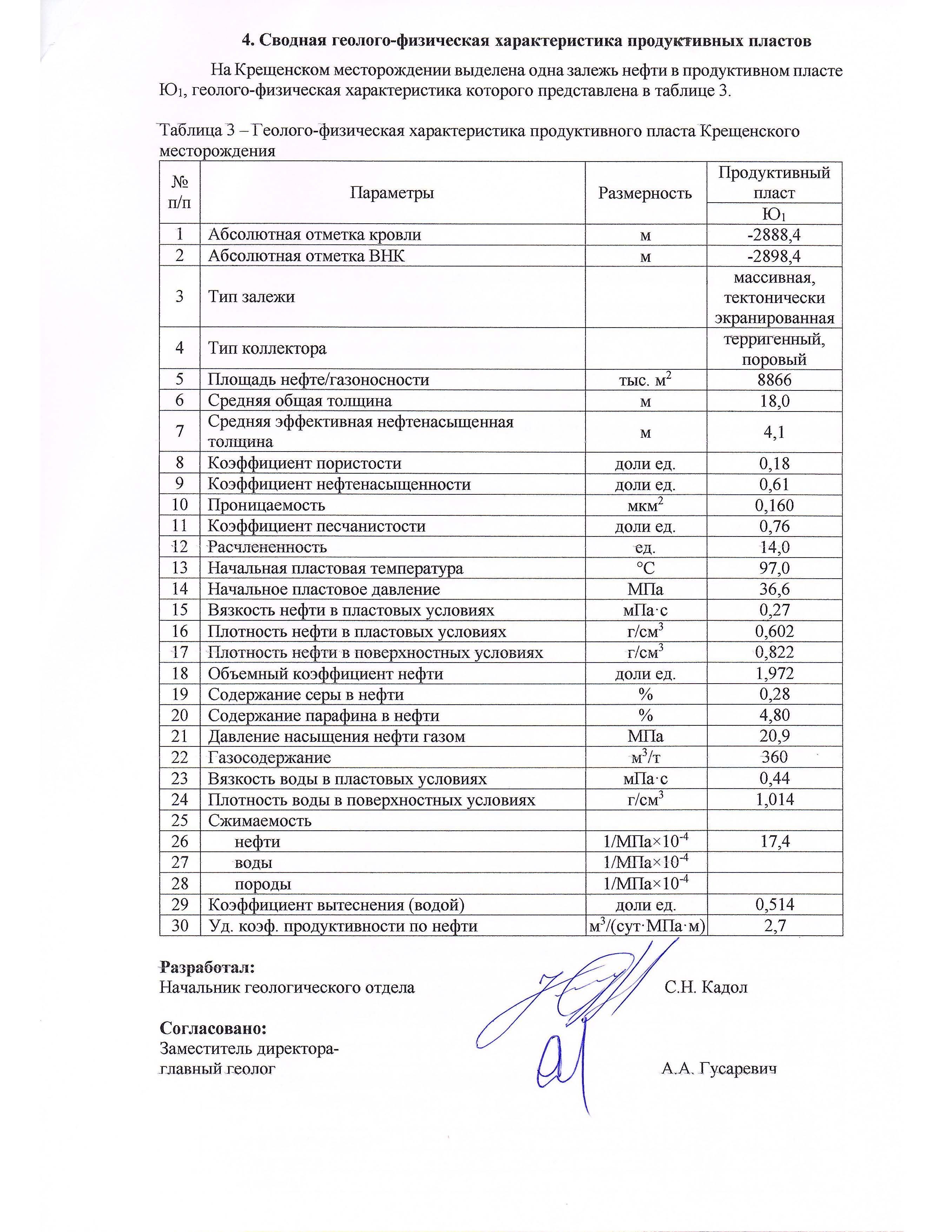 Приложение №1.2Эскиз аппарата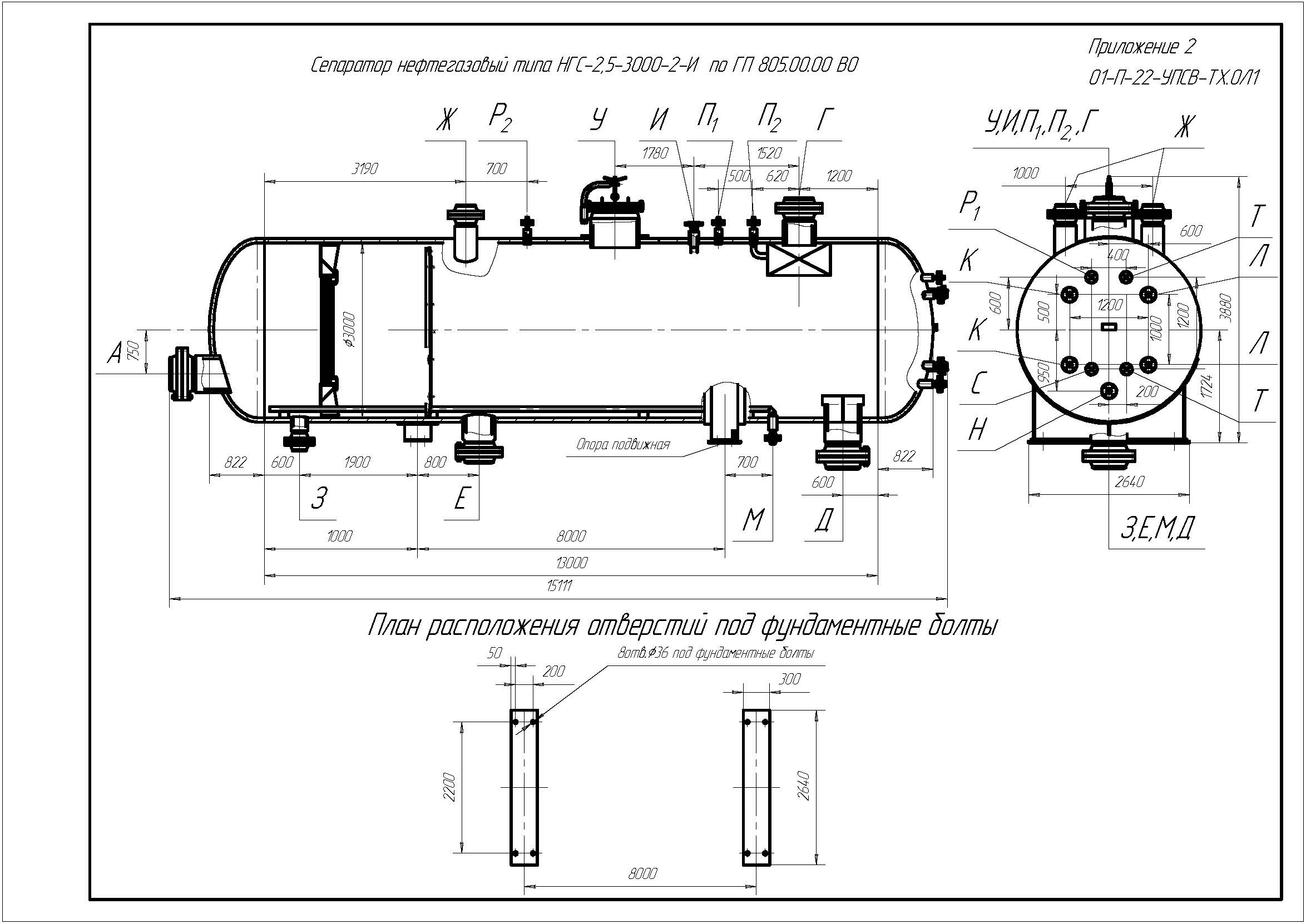 Эскиз лестницы для подъема на сосуд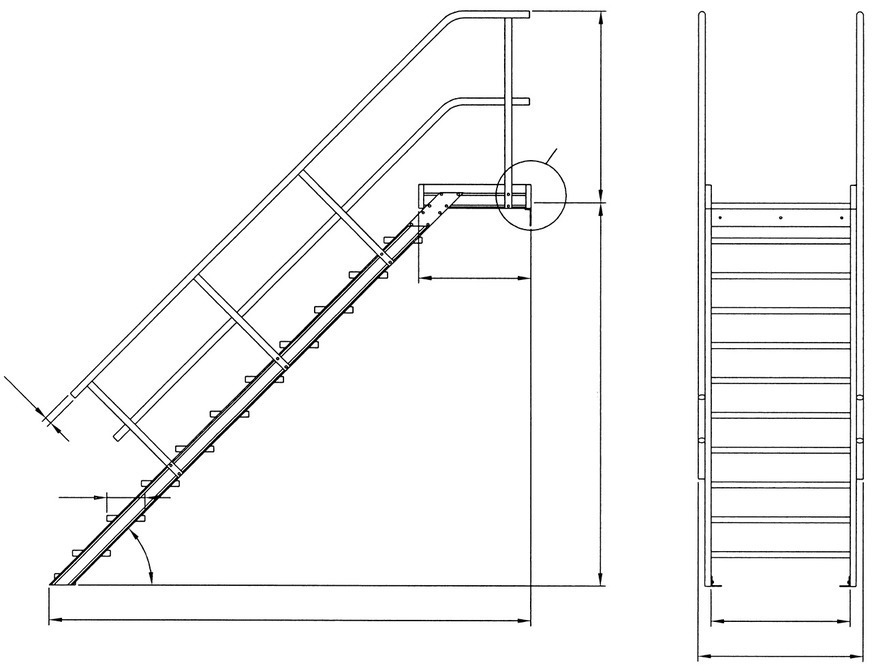 Характеристики штущеров сепаратора НГС-2,5-3000-2 V-100м3Приложение №1.3Опросный лист для заказа указателя уровня LGB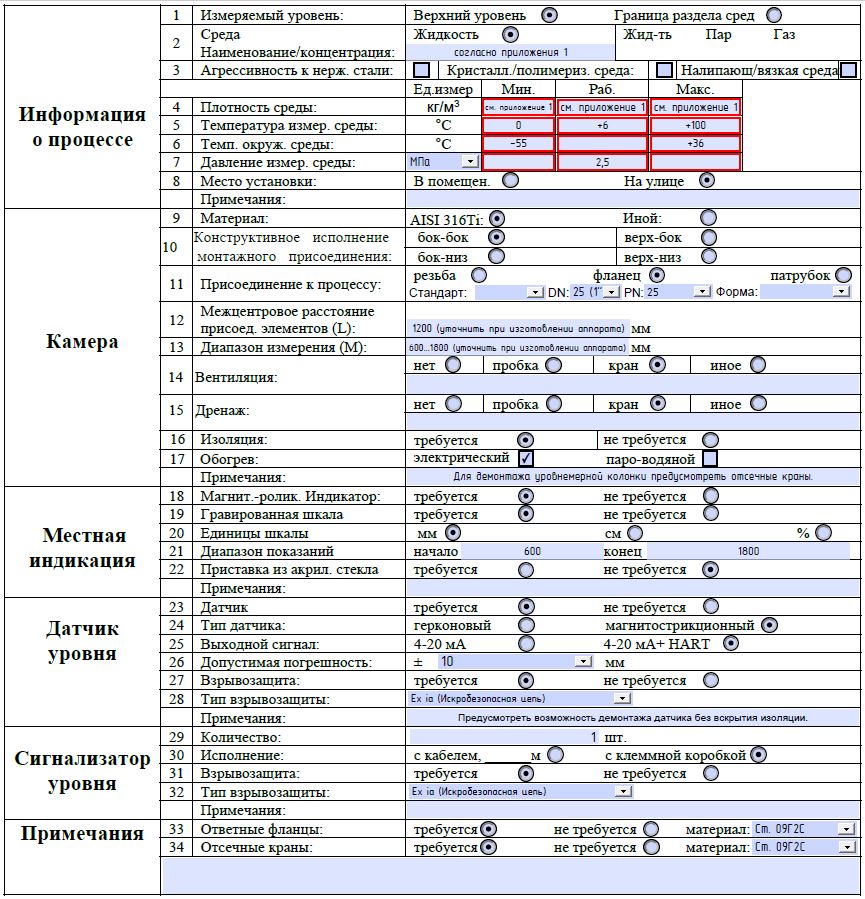 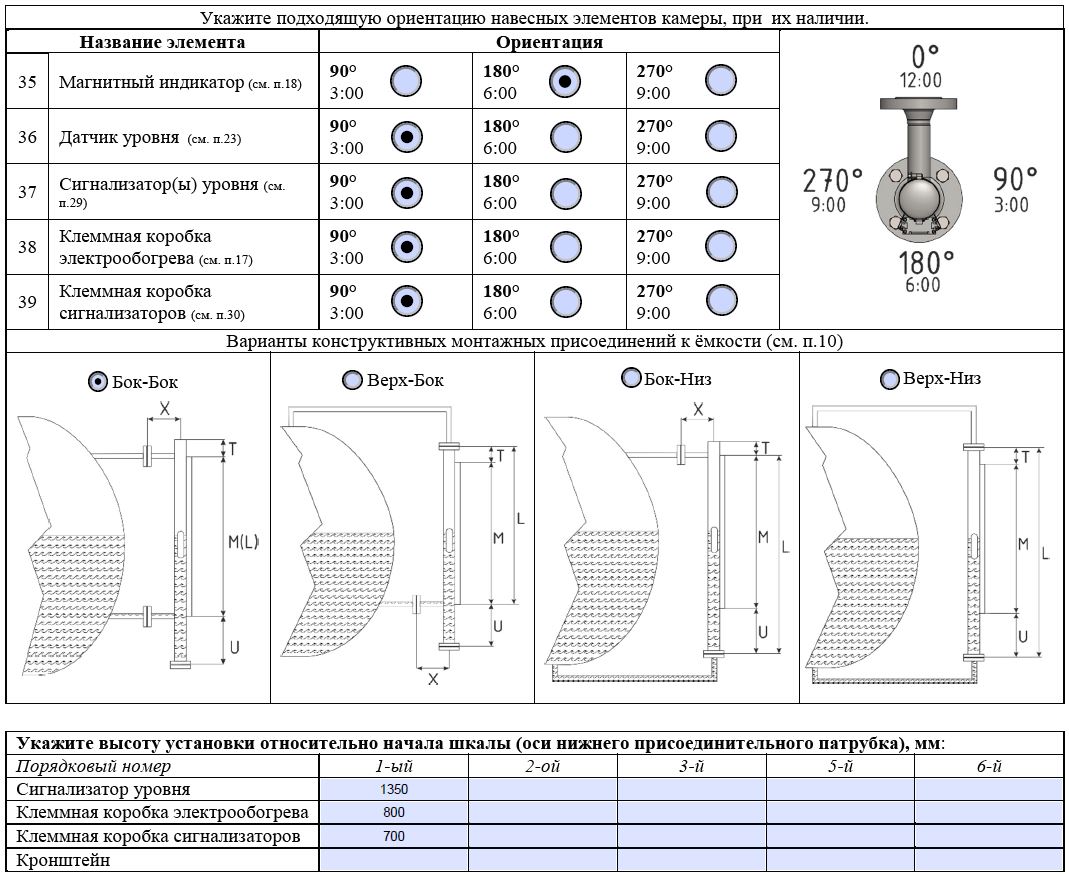 Необходимые сведенияНеобходимые сведенияНеобходимые сведенияТип оборудованияТип оборудованияНефтегазовый сепаратор горизонтальный 3-х фазный1. Технические характеристики и основной состав оборудования 1. Технические характеристики и основной состав оборудования 1. Технические характеристики и основной состав оборудования 1.1. Количество заказываемого оборудования, шт 1.1. Количество заказываемого оборудования, шт 21.2. Режим работы1.2. Режим работыКруглосуточный, круглогодичный 1.3. Номинальный объем, м31.3. Номинальный объем, м3100,01.4. Внутренний диаметр, мм1.4. Внутренний диаметр, мм30001.5. Рабочее давление, не более МПа (изб.)       Расчетное давление, МПа (изб.)1.5. Рабочее давление, не более МПа (изб.)       Расчетное давление, МПа (изб.)2,51.5. Рабочее давление, не более МПа (изб.)       Расчетное давление, МПа (изб.)1.5. Рабочее давление, не более МПа (изб.)       Расчетное давление, МПа (изб.)2,51.6. Рабочая температура, С1.6. Рабочая температура, С5-501.7. Расчетная температура стенки аппарата, С1.7. Расчетная температура стенки аппарата, С1001.8. Производительность по газу номинальная, н.м3/сут600000,01.8. Производительность по нефти номинальная, н.м3/сут1200,01.8. Производительность по жидкости номинальная, м3/сут3000,01.9. Минимально допустимая температура стенки, ºС1.9. Минимально допустимая температура стенки, ºСминус 601.10. Унос жидкости газом, г/м3 1.10. Унос жидкости газом, г/м3 до 0,11.11. Унос свободного газа жидкостью, %1.11. Унос свободного газа жидкостью, %до 11.12 Унос углеводородов пластовой водой, мг/дм3 1.12 Унос углеводородов пластовой водой, мг/дм3 до 1001.12. Место установки аппарата (наружная, в неотапливаемом помещении, в отапливаемом помещении)1.12. Место установки аппарата (наружная, в неотапливаемом помещении, в отапливаемом помещении)наружная1.13. Содержание механических примесей в жидкости, мг/дм31.13. Содержание механических примесей в жидкости, мг/дм35001.14. Состав (% мольн.) и свойства нефтегазовой жидкости1.14. Состав (% мольн.) и свойства нефтегазовой жидкостиСм приложение 1.11.15. Требуемый срок службы изделия, лет1.15. Требуемый срок службы изделия, летне менее 201.16. Тип опор1.16. Тип опорСтальные седловые по ОСТ 26-20912. Требования к изготовлению и конструктивному исполнению2. Требования к изготовлению и конструктивному исполнению2. Требования к изготовлению и конструктивному исполнению2.1. Общие требования2.1. Общие требованияОборудование изготовить по КД завода-изготовителя в соответствии с требованиями настоящего ОЛ2.2. Состояние изготовленного оборудования2.2. Состояние изготовленного оборудованияВновь изготовленное2.3. Габаритные размеры, схема общего вида НГС, таблица штуцеров2.3. Габаритные размеры, схема общего вида НГС, таблица штуцеровСм приложение 1.22.4. Толщина стенки и днища аппарата2.4. Толщина стенки и днища аппаратаОпределить расчетом2.5. Марка стали изготавливаемого аппарата2.5. Марка стали изготавливаемого аппарата09Г2С2.6. Марка стали труб и ответных фланцев2.6. Марка стали труб и ответных фланцев09Г2С2.7. Прибавка для компенсации коррозии, мм2.7. Прибавка для компенсации коррозии, мм22.8. Наличие теплоизоляции2.8. Наличие теплоизоляцииДаМинеральный утеплитель не менее 100м, наружный слой оцинкованный лист толщиной не менее 1 мм (или аналог согласовать с Заказчиком)2.9. Требования к внутреннему обустройству НГС:    - Устройства приема и распределения газожидкостной смеси;    - Устройства для отделения капельной жидкости;    - Пеногасящая насадка;    - Перегородка 1400 мм расположена на входе НГС для гашения турбулентности входящего потока и исключения взбалчивания 2 отсека для разделения воды и нефти;- перфорированная устройство патрубок Е – маточник сброса воды.- переливная труба на уровне 1400 мм для нефти с воронкогасителем - пропарочный маточник труба Ду 50 по длине сосуда штуцер М- лестница для спуска внутрь сосуда от люка лаза   2.9. Требования к внутреннему обустройству НГС:    - Устройства приема и распределения газожидкостной смеси;    - Устройства для отделения капельной жидкости;    - Пеногасящая насадка;    - Перегородка 1400 мм расположена на входе НГС для гашения турбулентности входящего потока и исключения взбалчивания 2 отсека для разделения воды и нефти;- перфорированная устройство патрубок Е – маточник сброса воды.- переливная труба на уровне 1400 мм для нефти с воронкогасителем - пропарочный маточник труба Ду 50 по длине сосуда штуцер М- лестница для спуска внутрь сосуда от люка лаза   Да (маточник входа)Да (каплеотбойник сетчатый)НетДаДаДаДаДа2.10. Комплектация аппарата: 2.10. Комплектация аппарата: Ответные фланцы, с прокладочным и крепёжным материалом (на всех штуцерах, установленных на аппарате)АКЗ и теплоизоляция согласно п. 2.11Указатель уровня LGB (ООО «РивалКом», согласно приложению №1.3 (либо аналог)Манометр показывающий – 2шт, термометр показывающий – 2шт, датчик давления-2шт, датчик перепада давления-2шт, датчик температуры-2шт, уровнемер с разделом фаз-2шт, сигнализатор уровня (мин, мах)-4шт, согласно опросным листам. Ответные фланцы и патрубки должны соответствовать СИ.Полный комплект площадок обслуживания, необходимых для НГС с учетом лестниц и ограждений согласно ГОСТБлок предохранительных клапанов (с переключающими устройствами ПУ в сборе) в комплекте с ответными фланцами, прокладками и крепежными изделиями, климатическое исполнение ХЛ1 по ГОСТ 15150-69 СППК5Р 100-40  (предохранительные клапана рассчитанные на рабочее давление 2,5 МПа, поверенные с паспортами и актами) состоит из:1. Клапан предохранительный: СППК5 17лс23нж Ду 100 Ру 40 ХЛ1 - 2 штуки;2. Переключающее устройство на входе : ПУ 23лс17нж1 Ду 100 Ру 40 ХЛ1 (удлиненное) - 1 штука;3. Переключающее устройство на выходе : ПУ 23лс16нж Ду 150 Ру 16 ХЛ1 - 1 штука;4.Климатическое исполнение: ХЛ1;4.Материал корпуса: сталь 20ГЛ.2.11. Антикоррозионное покрытие и теплоизоляция2.11. Антикоррозионное покрытие и теплоизоляцияТеплоизоляцию выполнить в заводских условиях матами МП-100 (p=85-100кг/м3) с покрывным слоем из листа оцинкованного S=1 мм, либо аналог. Необходимая толщина теплоизоляции 100 мм.Антикорозионное покрытие внутренней поверхности емкости: - ЛКМ на основе эпоксидных смол, в 2 слоя (грунт +покрытие) общей толщиной не менее 350 мкр Masscotank 11 (350 мкм) – либо аналог.Подготовка поверхности под внутреннюю и наружную поверхность- абразивоструйная очистка до степени Sa 2½ по ISO 8501-1. Шероховатость поверхности (Rz) после проведения очистки должна быть от 40 до 80 мкм. Обеспылевание обезжиривание.Наружное покрытие - грунтовка "PrimastikUneversal"; краска "Hardtop AS". - Либо аналог.2.12. Требования к автоматизации2.12. Требования к автоматизации2.13. Дополнительные требования к установке контрольно- измерительных приборов2.13. Дополнительные требования к установке контрольно- измерительных приборовШтуцеры П1, П2, Р1, Р2, С предусмотреть с заглушками. В заглушках предусмотреть отверстие с резьбой М20х1,5.Штуцер Н предусмотреть с заглушками. В заглушках предусмотреть отверстие с резьбой М27х2,0.3. Климатические характеристики района строительства3. Климатические характеристики района строительства3. Климатические характеристики района строительства3.1. Место расположения  объекта, где установлен аппарат (город, район)3.1. Место расположения  объекта, где установлен аппарат (город, район)Тюменская область, Ямало-Ненецкий автономный округ, Пуровский район, МО – г. Губкинский.3.2. Сейсмичность, балл3.2. Сейсмичность, балл53.3. Климатическое условие по ГОСТ 15150-693.3. Климатическое условие по ГОСТ 15150-69ХЛ13.4. Средняя температура наиболее холодной пятидневки района, с обеспеченностью 92%, °С3.4. Средняя температура наиболее холодной пятидневки района, с обеспеченностью 92%, °Сминус 473.5. Средняя температура наиболее холодных суток, с обеспеченностью 98%, °С3.5. Средняя температура наиболее холодных суток, с обеспеченностью 98%, °Сминус 543.6. Температура окружающего воздуха, °С (min/max)3.6. Температура окружающего воздуха, °С (min/max)от минус 55 до плюс 363.7. Район по ветровой нагрузке по СП 20.13330.20113.7. Район по ветровой нагрузке по СП 20.13330.2011I3.8. Район сейсмичности3.8. Район сейсмичности53.9. Ветровая нагрузка, кПа (кгс/м2)3.9. Ветровая нагрузка, кПа (кгс/м2)0,23 (23)4. Дополнительные требования4. Дополнительные требованияОкончательную конструкторскую документацию (габаритные размеры, типы фланцевых соединений, DN патрубков) и комплектность поставки изделия согласовать с заказчиком до начала изготовления.Предусмотреть узлы крепления заземляющего устройства (не менее двух по диагонали с разных сторон сепаратора) через болтовые соединения, обозначенные символом «заземление»» (ПУЭ п.1.7.118), предусмотреть меры против ослабления контактов (ПУЭ п.1.7.139).-рассмотреть возможность устройства 3 ложемента для исключения проседания и распределения нагрузки- вид крепления к фундаментам (анкерными болтами, сварное соединение к закладным деталям и т.п.), а в случае болтового крепления – диаметр отверстий под болты в основании, схема расположений отверстий, требуемая длина выступающей части болтов;Окончательная конструкторская документация должна содержать:- схему опирания на фундаменты (количество точек опор, их привязка);- вид крепления к фундаментам (анкерными болтами, сварное соединение к закладным деталям и т.п.), а в случае болтового крепления – диаметр отверстий под болты в основании, схема расположений отверстий, требуемая длина выступающей части болтов;- величины нагрузок (вертикальных, статических и динамических), передающихся на фундаменты в точках крепления, указать вид учтенных нагрузок (собственный вес и т.д.)Характеристика проектируемого оборудования и сооружений по взрывопожарной и пожарной опасностиХарактеристика проектируемого оборудования и сооружений по взрывопожарной и пожарной опасностиХарактеристика проектируемого оборудования и сооружений по взрывопожарной и пожарной опасности2.1. Категория зданий и помещений по взрывопожарной и пожарной опасности (СП 12.13130.2009)2.1. Категория зданий и помещений по взрывопожарной и пожарной опасности (СП 12.13130.2009)АН2.2. Классификация помещений и наружных установок по ПУЭ2.2. Классификация помещений и наружных установок по ПУЭВ-1г2.3 Категория взрывоопасности и группа взрывоопасных смесей по ГОСТ 30852.11-2002/ГОСТ 30852.5-20022.3 Категория взрывоопасности и группа взрывоопасных смесей по ГОСТ 30852.11-2002/ГОСТ 30852.5-2002IIА- Т1, IIА- Т3Обозначение НазначениеКоличество Проходной условный Ду, ммДавление условное, РуДавление условное, РуТип уплотнительной поверхностиВылет, ммОбозначение НазначениеКоличество Проходной условный Ду, ммКгс/см2МПаТип уплотнительной поверхностиВылет, ммАВход нефтегазовой смеси1273252,5Выступ – впадина350БУровнемер разделения фаз1150252,5Выступ – впадина350ВДренаж 1 отсек1100252,5Выступ – впадина350ГВыход газа1219252,5Выступ – впадина350ДВыход нефти1219252,5Выступ – впадина320ЕСброс пластовой воды1219252,5Выступ – впадина260ЖДля предохранительного клапана 2100252,5Выступ – впадина250ЗДренаж 2 отсек1100252,5Выступ – впадина200ИДля датчика уровня 1100252,5Выступ – впадина180КДля регулятора уровня250252,5Выступ – впадина180ЛДля сигнализатора уровня250М27х1,5252,5Выступ – впадина180МДля пропарки сосуда150252,5Выступ – впадина180НДля термометра150М27х2,0252,5Выступ – впадина180П1,П2Для дифманометра250
М20х1,5252,5Выступ – впадина180Р1Для манометра125М20х1,5252,5Выступ – впадина180Р2Для датчика давления125М20х1,5252,5Выступ – впадина180СДля термометра сопротивления125М20х1,5252,5Выступ – впадина180ТДля указателя уровня225М20х1,5252,5Выступ – впадина180УЛюк-лаз1800252,5Выступ – впадина340